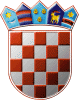 REPUBLIKA HRVATSKA VARAŽDINSKA ŽUPANIJA     OPĆINA SVETI ILIJA          Općinsko vijećeKLASA: 400-06/22-03/01URBROJ: 2186-08-03-22-01Sveti Ilija, 13.12.2022. godine				Temeljem članka 18. Zakona o proračunu („Narodne novine“, broj 144/21) i članka 30. Statuta Općine Sveti Ilija („Službeni vjesnik Varaždinske županije“, broj 5/18, 36/20 i 33/21) Općinsko vijeće Općine Sveti Ilija na svojoj 09. sjednici održanoj dana 13. prosinca 2022. godine donosiODLUKUo izvršavanju proračuna Općine Sveti Ilija za 2023. godinuČlanak 1.Proračun se sastoji od plana za proračunsku godinu i projekcija za sljedeće dvije godine, a sadrži financijske planove proračunskih korisnika prikazane kroz opći i posebni dio i obrazloženje proračuna.Opći dio proračuna sadrži: sažetak Računa prihoda i rashoda i Računa financiranja, Račun prihoda i rashoda i Račun financiranja. Račun prihoda i rashoda proračuna sastoji se od prihoda i rashoda iskazanih prema izvorima financiranja i ekonomskoj klasifikaciji te rashoda iskazanih prema funkcijskoj klasifikaciji. U računu financiranja iskazani su izdaci za otplatu dugoročnog zajma prema izvorima financiranja i ekonomskoj klasifikaciji.Posebni dio proračuna sastoji se od rashoda i izdataka proračuna i proračunskih korisnika iskazanih po organizacijskoj klasifikaciji, izvorima financiranja i ekonomskoj klasifikaciji, raspoređenih u programe koji se sastoje od aktivnosti i projekata.Članak 2.U izvršavanju proračuna, neposredno se primjenjuju odredbe Zakona o proračunu („Narodne novine“ broj 144/21).Članak 3.Proračunska sredstva mogu se koristiti samo za namjene utvrđene u Posebnom dijelu proračuna, dovisine planiranih svota po pozicijama.Odlukom Općinskog načelnika može se izvršiti preraspodjela proračunskih sredstava, najvise do 5% rashoda i izdataka na razini skupine ekonomske klasifikacije koju donosi Općinsko vijeće, koja se umanjuje i to unutar izvora financiranja opći prihodi i primici i unutar izvora financiranja namjenski primici.Općinski načelnik obvezan je izvijestiti Općinsko vijeće o izvršenim preraspodjelama kod podnošenja polugodišnjeg izvješća o izvršenju proračuna i kod podnošenja godišnjeg izvješća o izvršenju proračuna.Članak 4.Prihodi proračunskih korisnika njihovi su prihodi i ne uplaćuju se u proračun Općine Sveti Ilija. Proračunski korisnici odgovorni su za naplatu prihoda i primitaka iz svoje nadležnosti. Proračunska sredstva mogu koristiti samo za namjene koje su određene u njihovom Posebnom dijelu.Članak 5.Promjene financijskog plana proračunskog korisnika, koje su vezane uz financiranje iz proračuna Općine, nije moguće izvršiti bez suglasnosti Općine. Promjene financijskog plana proračunskog korisnika, koje su vezane uz vlastite prihode, provoditi će se neposredno prije izmjena i dopuna proračuna Općine. Općina će obavijestiti proračunskog korisnika o pokretanju postupka izmjena i dopuna proračuna Općine Sveti Ilija.Članak 6.Korisnici proračunskih sredstava moraju sredstva koristiti za utvrđene namjene, štedljivo i u skladu s propisima o korištenju i ne mogu samostalno stvarati obaveze koje bi teretile proračunska sredstva.Članak 7.Pokretanje postupka javne nabave i izvršenja radova na uređenju (proširenju, asfaltiranju, komunalnom opremanju i sl.) pojedinih objekata komunalne infrastrukture vršiti će se redosljedom potpunog rješavanja imovinsko-pravnih poslova za isti objekat.Članak 8.Prihodi što ih ostvari Jedinstveni upravni odjel vlastitom djelatnošću, prihodi su proračuna Općine.Članak 9.Proračun Općine Sveti Ilija može se zbog izvanrednih prilika i potreba mijenjati i dopunjavati tijekom godine, ako se prihodi ostvaruju u većim ili manjim iznosima od planiranih ili ako se planirani prihodi moraju uskladiti s povećanim ili smanjenim obujmom rashoda proračuna, te ako u okviru ukupnog obima rashoda, planirane proračunske rashode za pojedine namjene treba drugačije rasporediti.Članak 10.Plaćanje predujmom moguće je samo iznimno, na temelju odluke Općinskog načelnika.Članak 11.Sredstva raspoređena u Posebnom dijelu proračuna prenose se na račune korisnika ovisno o priljevu sredstava u proračun.Odluke o korištenju sredstava raspoređenih u Posebnom dijelu proračuna donosi Općinski načelnik.Članak 12.Sredstva tekuće rezerve u visini od 0,50% planiranih općih prihoda proračuna tekuće godine bez primitaka, koriste se sukladno članku 65. Zakona o proračunu.Članak 13.Sredstvima tekuće rezerve proračuna raspolaže Općinski načelnik.Ovlašćuje se Općinski načelnik da samostalno raspolaže sredstvima tekuće rezerve za pojedinačne isplate do iznosa utvrđenih u članku 48. Zakona o lokalnoj i područnoj (regionalnoj) samoupravi.Članak 14.Općina se može dugoročno zadužiti do ukupne svote predviđene proračunom, s time da ukupna godišnja obveza može iznositi najvise do 20% ostvarenih prihoda u godini koja prethodi godini u kojoj se zadužuje. Odluku o dugoročnom zaduženju Općine donosi Općinsko vijeće. Davanje jamstva u skladu s odredbama Zakona o proračunu i ostalim propisima, odobrava Općinsko vijeće na prijedlog Općinskog načelnika.Članak 15.Sukladno odredbama Zakona o proračunu Općina Sveti Ilija se zadužila u 2013.g. u Croatia banci d.d. Zagreb, a temeljem Odluke o davanju suglasnosti Općini Sveti Ilija za zaduženje kod Croatia banke, od Vlade Republike Hrvatske od 27. prosinca 2013.g., Klasa: 022-03/13-04/546, Urbroj: 50301-05/16-13-3,  uzimanjem kredita na iznos od 3.099.831,00 kn uz valutnu klauzulu u EUR-ima, povlačenje kredita je do 31.12.2016.g., rok otplate je u 24 tromjesečnih rata, a dospijeće prve rate je  bilo 31.03.2017.g., nominalna kamatna stopa je 3,64% godišnja, fiksna, naknada za odobrenje kredita je 0,64% od odobrenog iznosa kredita, ostale naknade i troškovi banke su 0,25% godišnje na iznos odobrenih, a na neiskorišteni dio, odnosno naknada za rezervaciju sredstava, instrument osiguranja plaćanja je zadužnica Općine Sveti Ilija. Općina je iskoristila odobrenog kredita 2.810.461,55 kn, koji je vraćen u cijelosti u 2022.g.Sukladno odredbama Zakona o proračunu Općina Sveti Ilija  se dugoročno zadužila u Zagrebačkoj banci d.d.,Zagreb, Trg bana Josipa Jelačića 10, OIB 92963223473 za financiranje projekta „Građenje javne i društvene namjene, predškolska ustanova – dječji vrtić na području općine Sveti Ilija, naselje Beletinec“, a temeljem dobivene Odluke o davanju suglasnosti Općine Sveti Ilija za zaduženje kod Zagrebačke banke, od Vlade Republike Hrvatske od 04. lipnja 2020.g., Klasa: 022-03/20-04/237, Urbroj: 50301-25/16-20-2-iznos kredita je 10.000.000,00 kn/ 1.327.228,08 EUR-a-rok korištenja kredita: do 30.11.2021.(kredit se može koristiti sukcesivno)-rok otplate: u jednakim mjesečnim ratama, u roku od 10 godina od isteka Roka korištenja Kredita-visina rata utvrđuje se u trenutku isteka Roka korištenja Kredita, na temelju iskorištenog iznosa Kredita-prva rata dospijeva 31.12.2021.g., svaka naredna svakog zadnjeg u mjesecu, a zadnja rata 30.11.2031.g..  -redovna kamata po Redovnoj kamatnoj stopi u visini 1,30% godišnje, fiksna-zatezna kamata po stopi važeće zakonske zatezne kamate koja se primjenjuje na istu vrstu pravnog odnosa, zaračunava se kvartalno, primjenom proporcionalne metode obračuna kamate i kalendarskog broja dana u mjesecu i godini, a dospijeva i naplaćuje se 10. dan po isteku kvartala, u HRK-naknada za obradu kredita: 0,10%  od ugovorenog iznosa Kredita, naknada je uplaćena u iznosu od 10.000,00 kn na žiro-račun Zagrebačke banke dd -naknada za rezervaciju sredstava: --prijevremena otplata kredita: --za izmjenu uvjeta: 0,10% jednokratno, najmanje 500,00 HRK na iznos na koji se promjena uvjeta odnosi-troškovi: javnobilježničke troškove, troškove pribavljanja ugovornih instrumenata osiguranja povrata Kredita, kao i sve ostale troškove u vezi s ovim Ugovorom snosi Korisnik kredita.Redoslijed plaćanja:a) troškovi,b) zatezna kamata,c) redovna kamata,d) naknade,e) glavnica  Otplata kredita, redovne i zatezne kamate uplaćuju se u korist računa kreditne partije IBAN HR88236000010000000135100561238.Instrumenti osiguranja povrata kredita: korisnik kredita je prije korištenja Kredita dostavio Kreditoru 1 (jednu) zadužnicu Korisnika kredita na iznos Kredita, uvećano za ugovorene kamate, naknade i ostale troškove, solemniziranu od strane javnog bilježnika.Općina Sveti Ilija je planirala novo dugoročno zaduženje u 2023.g. u iznosu od 250.000,00 EUR-a.Članak 16.Višak prihoda nastalih zbog većeg priljeva istih od planiranih i rasporedenih, rasporediti će Općinsko vijeće kod donošenja Godišnjeg obračuna proračuna.U slučaju nastanka proračunskog manjka, Općinsko vijeće će svojom odlukom kod donošenja Godišnjeg obračuna proračuna utvrditi način njegova pokrića.Članak 17.Za izvršenje proračuna odgovoran je Općinski načelnik Općine Sveti Ilija.Naredbodavatelj za izvršenje proračuna je u cjelini Općinski načelnik i isti je odgovoran za zakonitu uporabu rasporedenih sredstava.Članak 18.Ova odluka objaviti će se u "Službenom vjesniku Varaždinske županije", a stupa na snagu 01. siječnja 2023. godine.							Predsjednik Općinskog vijeća							       Općine Sveti Ilija							    Dean Hrastić, dipl.ing.